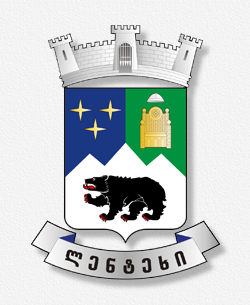 ლენტეხის  მუნიციპალიტეტის მიერ დაფუძნებული იურიდიული პირების ბიუჯეტების დანართი 2024 წლის ბიუჯეტისათვის                       ლენტეხის მუნიციპალიტეტის ა(ა)იპ-ის 2024 წლის ბიუჯეტი                       ლენტეხის მუნიციპალიტეტის ა(ა)იპ-ის 2024 წლის ბიუჯეტი                       ლენტეხის მუნიციპალიტეტის ა(ა)იპ-ის 2024 წლის ბიუჯეტი                       ლენტეხის მუნიციპალიტეტის ა(ა)იპ-ის 2024 წლის ბიუჯეტი                       ლენტეხის მუნიციპალიტეტის ა(ა)იპ-ის 2024 წლის ბიუჯეტიდასახელება2024  წლის გეგმა2024  წლის გეგმა2024  წლის გეგმა2024  წლის გეგმადასახელებასულმათ შორისმათ შორისმათ შორისდასახელებასულმ.შ. საკუთარი სახსრები
მ.შ. მუნიციპალური ბიუჯეტიმ.შ. სახელმწიფო ბიუჯეტირიცხოვნობა63061317 შემოსულობები3,440,63,261,0179.6სხვა შემოსავლები3,261,03,261,0გრანტები179.60179.6გადასახდელები      3,440,63,261,0179.6შრომის ანაზღაურება3,207,33,061,7145.0საქონელი და მომსახურება233,3199,334.0ა(ა)იპ  ,,ლენტეხის თემში მოსახლეობასთან ურთიერთობის  ცენტრი“ა(ა)იპ  ,,ლენტეხის თემში მოსახლეობასთან ურთიერთობის  ცენტრი“ა(ა)იპ  ,,ლენტეხის თემში მოსახლეობასთან ურთიერთობის  ცენტრი“ა(ა)იპ  ,,ლენტეხის თემში მოსახლეობასთან ურთიერთობის  ცენტრი“ა(ა)იპ  ,,ლენტეხის თემში მოსახლეობასთან ურთიერთობის  ცენტრი“დასახელება2024  წლის გეგმა2024  წლის გეგმა2024  წლის გეგმა2024  წლის გეგმადასახელებასულმათ შორისმათ შორისმათ შორისდასახელებასულმ.შ. საკუთარი სახსრები
მ.შ. მუნიციპალური ბიუჯეტიმ.შ. სახელმწიფო ბიუჯეტირიცხოვნობა5555შემოსულობები270,0270,0სხვა შემოსავლები270,0270,0გრანტები00გადასახდელები270,0270,0შრომის ანაზღაურება268,5268,5საქონელი და მომსახურება1,51,5ა(ა) იპ „ გარემოს დაცვა და ბუნებრივი რესურსების აგრარული და ეკოლოგიური განვითარების ცენტრი“ა(ა) იპ „ გარემოს დაცვა და ბუნებრივი რესურსების აგრარული და ეკოლოგიური განვითარების ცენტრი“ა(ა) იპ „ გარემოს დაცვა და ბუნებრივი რესურსების აგრარული და ეკოლოგიური განვითარების ცენტრი“ა(ა) იპ „ გარემოს დაცვა და ბუნებრივი რესურსების აგრარული და ეკოლოგიური განვითარების ცენტრი“ა(ა) იპ „ გარემოს დაცვა და ბუნებრივი რესურსების აგრარული და ეკოლოგიური განვითარების ცენტრი“დასახელება2024  წლის გეგმა2024  წლის გეგმა2024  წლის გეგმა2024  წლის გეგმადასახელებასულმათ შორისმათ შორისმათ შორისდასახელებასულმ.შ. საკუთარი სახსრები
მ.შ. მუნიციპალური ბიუჯეტიმ.შ. სახელმწიფო ბიუჯეტირიცხოვნობა2929შემოსულობები135,0135,0სხვა შემოსავლები135,0135,0გრანტები00გადასახდელები135,0135,0შრომის ანაზღაურება135,0135,0ა(ა) იპ ,,დასუფთავების ღონისძიებები“ა(ა) იპ ,,დასუფთავების ღონისძიებები“ა(ა) იპ ,,დასუფთავების ღონისძიებები“ა(ა) იპ ,,დასუფთავების ღონისძიებები“ა(ა) იპ ,,დასუფთავების ღონისძიებები“დასახელება2024  წლის გეგმა2024  წლის გეგმა2024  წლის გეგმა2024  წლის გეგმადასახელებასულმათ შორისმათ შორისმათ შორისდასახელებასულმ.შ. საკუთარი სახსრები
მ.შ. მუნიციპალური ბიუჯეტიმ.შ. სახელმწიფო ბიუჯეტირიცხოვნობა5353შემოსულობები380,0380,0სხვა შემოსავლები380,0380,0გრანტები           00გადასახდელები380,0380,0შრომის ანაზღაურება350,0350,0საქონელი და მომსახურება30,030,0ა(ა) იპ „სოფლის მეურნეობის მომსახურებოს ცენტრი“ა(ა) იპ „სოფლის მეურნეობის მომსახურებოს ცენტრი“ა(ა) იპ „სოფლის მეურნეობის მომსახურებოს ცენტრი“ა(ა) იპ „სოფლის მეურნეობის მომსახურებოს ცენტრი“ა(ა) იპ „სოფლის მეურნეობის მომსახურებოს ცენტრი“დასახელება2024  წლის გეგმა2024  წლის გეგმა2024  წლის გეგმა2024  წლის გეგმადასახელებასულმათ შორისმათ შორისმათ შორისდასახელებასულმ.შ. საკუთარი სახსრები
მ.შ. მუნიციპალური ბიუჯეტიმ.შ. სახელმწიფო ბიუჯეტირიცხოვნობა          2626შემოსულობები95,095,0სხვა შემოსავლები95.095.0გრანტები00გადასახდელები95,095,0შრომის ანაზღაურება95,095,0ა(ა) იპ „სკოლამდელი განათლების დაწესებულებების ხელშეწყობის ღონისძიებები“ა(ა) იპ „სკოლამდელი განათლების დაწესებულებების ხელშეწყობის ღონისძიებები“ა(ა) იპ „სკოლამდელი განათლების დაწესებულებების ხელშეწყობის ღონისძიებები“ა(ა) იპ „სკოლამდელი განათლების დაწესებულებების ხელშეწყობის ღონისძიებები“ა(ა) იპ „სკოლამდელი განათლების დაწესებულებების ხელშეწყობის ღონისძიებები“დასახელება2024 წლის გეგმა2024 წლის გეგმა2024 წლის გეგმა2024 წლის გეგმადასახელებასულმათ შორისმათ შორისმათ შორისდასახელებასულმ.შ. საკუთარი სახსრები
მ.შ. მუნიციპალური ბიუჯეტიმ.შ. სახელმწიფო ბიუჯეტირიცხოვნობა130130შემოსულობები1,080,01,080,0სხვა შემოსავლები1,080,01,080,0გრანტები00გადასახდელები1,080,01,080,0შრომის ანაზღაურება960,0960,0საქონელი და მომსახურება120,0120,0ა(ა) იპ „ოლეგ ლიპარტელიანის სახელობის კომპლექსური სპორტული სკოლა“ა(ა) იპ „ოლეგ ლიპარტელიანის სახელობის კომპლექსური სპორტული სკოლა“ა(ა) იპ „ოლეგ ლიპარტელიანის სახელობის კომპლექსური სპორტული სკოლა“ა(ა) იპ „ოლეგ ლიპარტელიანის სახელობის კომპლექსური სპორტული სკოლა“ა(ა) იპ „ოლეგ ლიპარტელიანის სახელობის კომპლექსური სპორტული სკოლა“დასახელება2024  წლის გეგმა2024  წლის გეგმა2024  წლის გეგმა2024  წლის გეგმადასახელებასულმათ შორისმათ შორისმათ შორისდასახელებასულმ.შ. საკუთარი სახსრები
მ.შ. მუნიციპალური ბიუჯეტიმ.შ. სახელმწიფო ბიუჯეტირიცხოვნობა1111შემოსულობები72,072,0სხვა შემოსავლები72,072,0გრანტები00გადასახდელები72,072,0შრომის ანაზღაურება71,871,8საქონელი და მომსახურება0,70,7ა(ა) იპ „ სასპორტო სკოლების გაერთიანება“ა(ა) იპ „ სასპორტო სკოლების გაერთიანება“ა(ა) იპ „ სასპორტო სკოლების გაერთიანება“ა(ა) იპ „ სასპორტო სკოლების გაერთიანება“ა(ა) იპ „ სასპორტო სკოლების გაერთიანება“დასახელება2024  წლის გეგმა2024  წლის გეგმა2024  წლის გეგმა2024  წლის გეგმადასახელებასულმათ შორისმათ შორისმათ შორისდასახელებასულმ.შ. საკუთარი სახსრები
მ.შ. მუნიციპალური ბიუჯეტიმ.შ. სახელმწიფო ბიუჯეტირიცხოვნობა2525შემოსულობები185.0185.0სხვა შემოსავლები185.0185.0გრანტები00გადასახდელები185.0185.0შრომის ანაზღაურება164,1164,1საქონელი და მომსახურება20,920,9ა(ა) იპ „ტურიზმის განვითარების ხელშეწყობა“ა(ა) იპ „ტურიზმის განვითარების ხელშეწყობა“ა(ა) იპ „ტურიზმის განვითარების ხელშეწყობა“ა(ა) იპ „ტურიზმის განვითარების ხელშეწყობა“ა(ა) იპ „ტურიზმის განვითარების ხელშეწყობა“დასახელება2024 წლის გეგმა2024 წლის გეგმა2024 წლის გეგმა2024 წლის გეგმადასახელებასულმათ შორისმათ შორისმათ შორისდასახელებასულმ.შ. საკუთარი სახსრები
მ.შ. მუნიციპალური ბიუჯეტიმ.შ. სახელმწიფო ბიუჯეტირიცხოვნობა2424შემოსულობები130.0130.0სხვა შემოსავლები130.0130.0გრანტები00გადასახდელები130.0130.0შრომის ანაზღაურება130.0130.0საქონელი და მომსახურება00ა(ა) იპ  ,, კულტურის დაწესებულებათა გაერთიანება“ა(ა) იპ  ,, კულტურის დაწესებულებათა გაერთიანება“ა(ა) იპ  ,, კულტურის დაწესებულებათა გაერთიანება“ა(ა) იპ  ,, კულტურის დაწესებულებათა გაერთიანება“ა(ა) იპ  ,, კულტურის დაწესებულებათა გაერთიანება“დასახელება2024 წლის გეგმა2024 წლის გეგმა2024 წლის გეგმა2024 წლის გეგმადასახელებასულმათ შორისმათ შორისმათ შორისდასახელებასულმ.შ. საკუთარი სახსრები
მ.შ. მუნიციპალური ბიუჯეტიმ.შ. სახელმწიფო ბიუჯეტირიცხოვნობა162162შემოსულობები505,0505,0სხვა შემოსავლები505,0505,0გრანტები00გადასახდელები505,0505,0შრომის ანაზღაურება491,0491,0საქონელი და მომსახურება14,014,0ა(ა) იპ „საბიბლიოთეკო გაერთიანებაა(ა) იპ „საბიბლიოთეკო გაერთიანებაა(ა) იპ „საბიბლიოთეკო გაერთიანებაა(ა) იპ „საბიბლიოთეკო გაერთიანებაა(ა) იპ „საბიბლიოთეკო გაერთიანებადასახელება2024 წლის გეგმა2024 წლის გეგმა2024 წლის გეგმა2024 წლის გეგმადასახელებასულმათ შორისმათ შორისმათ შორისდასახელებასულმ.შ. საკუთარი სახსრები
მ.შ. მუნიციპალური ბიუჯეტიმ.შ. სახელმწიფო ბიუჯეტირიცხოვნობა         4242შემოსულობები145.0145.0სხვა შემოსავლები145.0145.0გრანტები00გადასახდელები145.0145.0შრომის ანაზღაურება142,2142,2საქონელი და მომსახურება2,82,8ა(ა) იპ მუზეუმის დაფინანსების ღონისძიებები“ა(ა) იპ მუზეუმის დაფინანსების ღონისძიებები“ა(ა) იპ მუზეუმის დაფინანსების ღონისძიებები“ა(ა) იპ მუზეუმის დაფინანსების ღონისძიებები“ა(ა) იპ მუზეუმის დაფინანსების ღონისძიებები“დასახელება2024  წლის გეგმა2024  წლის გეგმა2024  წლის გეგმა2024  წლის გეგმადასახელებასულმათ შორისმათ შორისმათ შორისდასახელებასულმ.შ. საკუთარი სახსრები
მ.შ. მუნიციპალური ბიუჯეტიმ.შ. სახელმწიფო ბიუჯეტირიცხოვნობა1818შემოსულობები89.089.0სხვა შემოსავლები89.089.0გრანტები00გადასახდელები89.089.0შრომის ანაზღაურება86,486,4საქონელი და მომსახურება2,62,6ა(ა) იპ ,,ჯ. მეშველიანის სახელობის კულტურის ცენტრი“ა(ა) იპ ,,ჯ. მეშველიანის სახელობის კულტურის ცენტრი“ა(ა) იპ ,,ჯ. მეშველიანის სახელობის კულტურის ცენტრი“ა(ა) იპ ,,ჯ. მეშველიანის სახელობის კულტურის ცენტრი“ა(ა) იპ ,,ჯ. მეშველიანის სახელობის კულტურის ცენტრი“დასახელება2024 წლის გეგმა2024 წლის გეგმა2024 წლის გეგმა2024 წლის გეგმადასახელებასულმათ შორისმათ შორისმათ შორისდასახელებასულმ.შ. საკუთარი სახსრები
მ.შ. მუნიციპალური ბიუჯეტიმ.შ. სახელმწიფო ბიუჯეტირიცხოვნობა3838შემოსულობები175,0175,0სხვა შემოსავლები175,0175,0გრანტები00გადასახდელები175,0175,0შრომის ანაზღაურება168,2168,2საქონელი და მომსახურება6,86,8ა(ა) იპ საზოგადოებრივი ჯანდაცვის მომსახურება“ა(ა) იპ საზოგადოებრივი ჯანდაცვის მომსახურება“ა(ა) იპ საზოგადოებრივი ჯანდაცვის მომსახურება“ა(ა) იპ საზოგადოებრივი ჯანდაცვის მომსახურება“ა(ა) იპ საზოგადოებრივი ჯანდაცვის მომსახურება“დასახელება2024  წლის გეგმა2024  წლის გეგმა2024  წლის გეგმა2024  წლის გეგმადასახელებასულმათ შორისმათ შორისმათ შორისდასახელებასულმ.შ. საკუთარი სახსრები
მ.შ. მუნიციპალური ბიუჯეტიმ.შ. სახელმწიფო ბიუჯეტირიცხოვნობა17017შემოსულობები179,60179.6სხვა შემოსავლები00179.6გრანტები00გადასახდელები179,60179.6შრომის ანაზღაურება145,60145.0საქონელი და მომსახურება34,0034.0